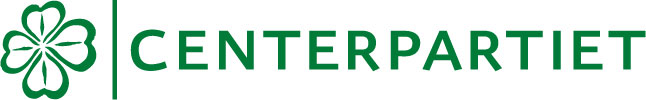 Interpellation till: Kommunstyrelsens ordförande Hans LindbergUmeå kommuns hantering av allmänna 
handlingar och utlämnande av dessa  Inom Umeå kommun så framhålls ofta vikten av medskapande och transparens som viktiga faktorer för att skapa ett tillåtande klimat där goda idéer tillåts växa och öppenheten blir ett verktyg där många tillåts medverka. Just medskapandets kraft var ett av de argument som användes i ansökan om att bli kulturhuvudstad. Samtidigt tycker vi oss uppleva hur kommunen alltmer sluter sig när det kommer till öppenheten riktat mot våra medborgare, media med flera aktörer.

Att referera till underlag som ”arbetsmaterial” eller att vänta med att diarieföra handlingar för att de ej skall synas i diariet är även om det inte skulle vara fel enligt offentlighetsprincipen, som vi ser det knappast ett i alla avseenden lämpligt beteende.Givetvis finns det ärenden som av sekretesskäl inte kan vara offentliga men vi måste inom kommunen ha sådana egna regler och rutiner att vi inte skall hamna i läget att en domstol skall besluta att kommunen skall lämna ut handlingar. Utan i de fall som någon går till domstol så skall utfallet alltid landa i att kommunen gjorde rätt. Vi vet att vi har den kompetensen inom kommunen, allt handlar om politikens vilja och inriktning. Våra frågor till kommunstyrelsens ordförande är därför:Anser du att Umeå kommun hanterar frågor om öppenhet, offentlighet och exempelvis utlämnande av allmän handling på ett bra sätt?

Om inte vilka förbättringsområden ser du?Umeå 2016-12-08

Sven-Olov Edvinsson (c), Mattias Larsson (C)